Canlarım benim, aşağıdaki tümceleri çok çok oku. Ödev olarak verilen sayfaları okuduktan sonra annen ya da baban söylesin, tümceleri defterine en güzel yazınla birer kez yaz lütfen. Emre o mantar, o mintan.      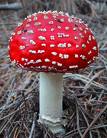 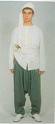 Mantar al elle.            Lale o er terli.  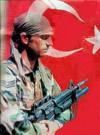 Erol ortama tere at.  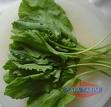 Mete arı, narı al, elleme.   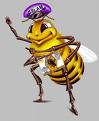 Mete, Mine arınma.Atma, mor lale atma.    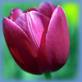 Anneme mor lale al.Elime mala atma. 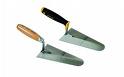 Mete mama 7.     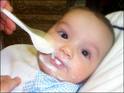 Mine unu eleme.  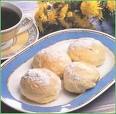 